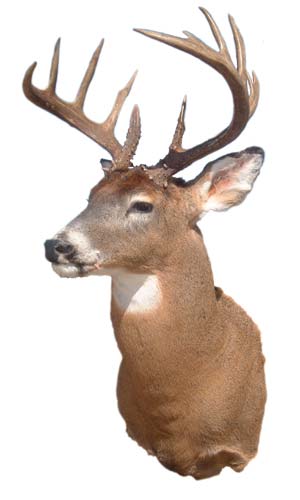                           Aroostook County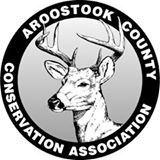           Conservation Association                            15th ANNUALACCA COYOTE CONTROL PROGRAM 2023 – 2024 Don’t miss your chance!  Advertise as a business that cares about our Whitetail deer herd and our way of life!(Please Print)NAME: __________________________________________________________________ADDRESS: _______________________________________________________________CITY: ________________________________STATE: ___________ ZIP: _____________PHONE: ___________________________________________________________________EMAIL: ___________________________________________________________________WEBSITE: ________________________________________________________________Has donated ____$50     ____$100     $ __________ (other) toward the 15th Annual ACCA Coyote Control Program which runs from October 15, 2023 to March 09, 2024.Your donations are tax deductible.  The ACCA is a non-profit organization and our EIN is 46-4964531.  All $100.00 sponsors will receive a link from the ACCA website.All sponsor names will be posted on the ACCA website. Please advise us if you want to stay anonymous. Check here __________ for anonymity.Thank you for your help!Make checks payable to:     ACCAMail to:          41 Hedman Road, New Sweden, ME 04762Jerry McLaughlin – President          Cell: 207-592-2516;   Home: 207-896-3140Website is:  	     accamaine.com             Facebook is:     Acca-Maine Friends-pageReceived on    ______/______/______         by     _______________________________________